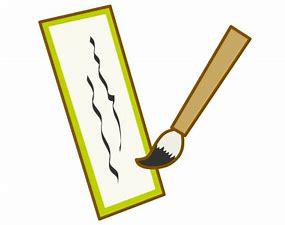 令和３年度愛媛県視聴覚福祉センター文化祭（WEB開催）俳句・川柳　　作品募集　今年度の文化祭は、昨年度に引き続きWEB開催という形で、センターホームページ上で文化活動発表や作品公募・展示を行います。　そのひとつとして、センター利用者の方から俳句・川柳の作品を募集します。募集期間　　令和３年１２月～令和４年１月３１日（必着）応募資格　　視覚障がいのある方、聴覚障がいのある方に限ります。募集内容　　俳句・川柳　　いずれも兼題１つにつき、１人１句まで　　　　　　　　【俳句兼題】　落ち葉、鍋（鍋物、おでん・すき焼きなど具体的な鍋料理も可）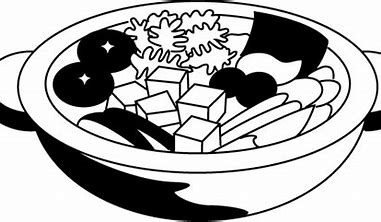 　　　　　　　　【川柳兼題】　　うっかり、結ぶ応募上の注意　　・作品は、オリジナル・未発表のものに限ります　　・応募は、はがき、手紙、メール、FAXでお願いします　　　（メールの場合は、標題に「俳句・川柳応募」と明記ください）　　・作品とともに、住所・電話（FAX）番号・氏名・よみがなをご記入ください　　・作品は、２月中旬以降に当センターホームページに掲載予定です。作品を掲載する際に、氏名公表に差し支えのある方は、ペンネーム（俳号）を記入いただくか、「氏名非公開希望」と記入ください。　　【応募先】　　　愛媛県視聴覚福祉センター　　　　〒790-0811　　　　　　愛媛県松山市本町六丁目11番5号　　　　　　FAX番号：（089）923-9224　　　　　　メールアドレス：webmaster@sityoukaku.pref.ehime.jp　　【問い合わせ電話番号】　（089）923-9093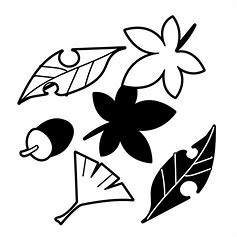 応募用紙　【俳句】　　　　　兼題：「落ち葉」、「鍋（鍋物、おでん・すき焼きなど具体的な鍋料理も可）」　　・　　　　　　　　　　　　　　　　　　　　　　　　　　　　　　　　　　　　　　　　　　　　・　　　　　　　　　　　　　　　　　　　　　　　　　　　　　　　　　　　　　　　　　　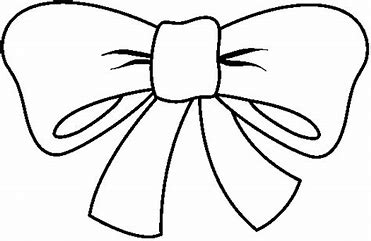 　【川柳】　　　　　兼題：「うっかり」、「結ぶ」　　・　　　　　　　　　　　　　　　　　　　　　　　　　　　　　　　　　　　　　　　　　　　　・　　　　　　　　　　　　　　　　　　　　　　　　　　　　　　　　　　　　　　　　　　（ふりがな）氏　　　名　　　　　　　　　　　　　　　　　　　　・俳号（ペンネーム）　　　　　　　　　　　□氏名非公開希望　　　※非公開希望の方は、□をチェックしてください住所　　　　　　　　　　　　　　　　　　　　　　　　　　　　　　　　　　　　　　　　　　　　　電話番号　　　　　　　　　　　　　　　　　　　　FAX番号　　　　　　　　　　　　　　　　メールアドレス　　　　　　　　　　　　　　　　　　　　　　　　　　　　　　　　　　　　　　　